РЕШЕНИЕ № 687комиссии по рассмотрению споров о результатахопределения кадастровой стоимости08.07.2020             	                                                                                    г. СмоленскКомиссия в составе:Председательствующий: заместитель начальника Департамента имущественных и земельных отношений Смоленской области Сергей Николаевич Шевцов.Секретарь комиссии: главный специалист-эксперт отдела учета областного имущества Департамента имущественных и земельных отношений Смоленской области Киселева Ольга Викторовна.Члены комиссии: член Ассоциации саморегулируемой организации «Национальная коллегия специалистов-оценщиков» Галина Ивановна Ковалева, член Ассоциации «Межрегиональный союз оценщиков» Татьяна Владимировна Тарасенкова, член Аппарата Уполномоченного по защите прав предпринимателей в Смоленской области Светлана Сергеевна Синиченкова. На заседании, проведенном 08.07.2020, комиссия рассмотрела заявление, поступившее 10.06.2020 от ООО «Мечта» об оспаривании кадастровой стоимости объектов недвижимости – магазина продовольственных товаров площадью 489,8 кв. метров с кадастровым номером 67:12:0010432:321, расположенного по адресу: Смоленская область, Монастырщинский район, п. Монастырщина,                                      ул. Революционная, д. 16 (далее – объект).Заявление подано на основании статьи 22 Федерального закона от 03.07.2016       № 237-ФЗ «О государственной кадастровой оценке». В голосовании приняли участие: С.Н. Шевцов, С.С. Синиченкова,                        Т.В. Тарасенкова.Г.И. Ковалева заявила самоотвод.По итогам голосования «за» проголосовало 3 человека, «против» - 0.Нарушения требований статьи 11 Закона об оценочной деятельности и требований к составлению, и к содержанию отчета об оценке, и требований к информации, используемой в отчете об оценке, а также требований к проведению оценки недвижимости, установленных федеральными стандартами оценки не выявлены.Решили: определить кадастровую стоимость объекта недвижимости в размере его рыночной стоимости, указанной в отчете об оценке рыночной стоимости от 25.05.2020 № 324/2-ОКС-20 СМК АОК 04, составленном ООО «Агентство оценки Ковалевой и Компании», по состоянию на 03.09.2019 в размере 2 638 887 (Два миллиона шестьсот тридцать восемь тысяч восемьсот восемьдесят семь) рублей.Председательствующий				                                         С.Н. Шевцов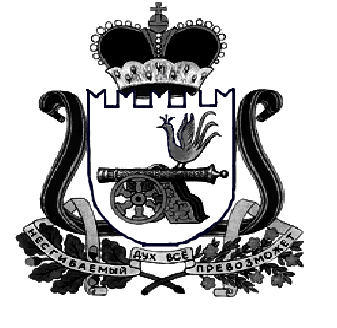 ДЕПАРТАМЕНТ  имущественных   и  земельных   Отношений  Смоленской области . Смоленск, пл. Ленина, д. 1E-mail:  depim@admin-smolensk.ruТел.: (4812) 29-10-41 (4812) 29-27-04Тел./факс: (4812) 32-67-22, (4812) 29-27-21__________________№ ____________________на № ______________ от ____________________